Akron-Westfield Youth Wrestling Tournament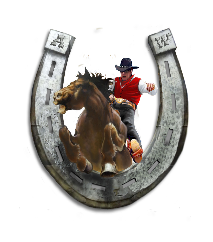 Sunday December 12th 2021 Akron-Westfield Community School, Akron, IA                          Matches will be officiated by college wrestlersDivisions:  Super Pee Wee:  PreK-K	Pee Wee: 1st & 2nd 	Novice:  3rd & 4th 			Junior:  5th & 6th 	Senior:  7th & 8thTournament Directors:  Adam St Pierre (605) 670-2025 & Hollie St Pierre (605) 212-8492                                                                                       Format: 	▪Four-man round robin, limited to the first 300 entries*Two gyms & more mats being utilized again this year to expedite tournament!*Weigh-ins:	All Wrestlers	11:00 am – 12:00 pmWrestling:	All wrestling to begin as soon as possible after bracketing completeAwards:	▪Trophies for 1st	 ▪ Medals for 2nd, 3rd, & 4th Entry Fee:	$15 – Pre-Registration --  www.trackwrestling.com $20 – Walk-Ins will be accepted until 11:30 am	**Weather Related Announcements will be on our Facebook page Akron-Westfield Youth Wrestling****NO COOLERS.  CONCESSIONS WILL BE AVAILABLE****Circle One:	Super Pee Wee		Pee Wee	Novice		Junior		SeniorMake checks payable to:  Akron-Westfield Youth Wrestling  Name___________________________________Address______________________________________City_________________________State___________Zip_____________Phone____________________School________________________Age________Weight__________Club________________________I certify that ____________________________ is in the _______ grade and is _______ years of age.  He/She has my permission to compete in the Akron-Westfield Wrestling Tournament.  I hereby accept full responsibility for his behavior and participation.  I will not hold the Akron-Westfield Wrestling Club, Akron-Westfield Community School, or any of their agents responsible or liable for any incident that may occur at this tournament.                                                                   Parent’s Signature___________________________________________